Трубчатый нагревательРазмеры ванны, в которую необходимо установить ТЭНВарианты исполнения. Рабочая среда. Состав раствора, который будет разогревать ТЭН.По возможности, прикрепить фотографии установленных нагревателей.КОМПАНИЯ  ТЕЛЕФОНФ.И.ОE-MAILА=B=C=Lmax(высота раствора максимум)=Hmin(высота раствора минимум)=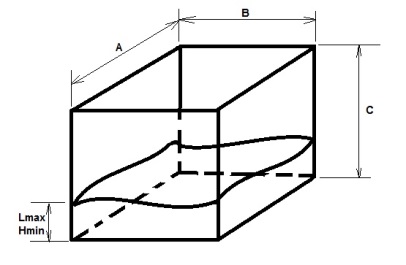 Вариант 1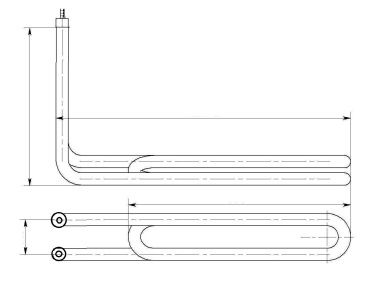 Вариант 2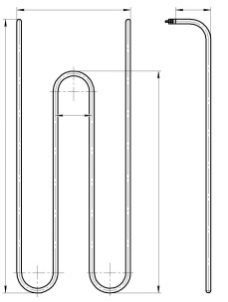 А - Первичная установка ТЭНа   Б – Уже был установлен ТЭН КоличествоМатериал оболочки тэнТефлон, нержавеющая сталь, титан, марка стали, другой вариантТефлон, нержавеющая сталь, титан, марка стали, другой вариантНапряжение/В220; 380; другой вариант220; 380; другой вариантМощность/ВтДополнительная информация